СОВЕТ ДЕПУТАТОВ СЕЛЬСКОГО ПОСЕЛЕНИЯ НИЖНЕМАТРЁНСКИЙ СЕЛЬСОВЕТДобринского муниципального района Липецкой области44-я сессия IV созыва                                              Р Е Ш Е Н И Е18.02.2013г.		         с. Нижняя Матренка			№ 132 – рс«О внесении изменений в бюджет сельского поселения Нижнематренский сельсовет Добринского муниципального района Липецкой области Российской Федерации на 2013 год и на плановый период 2014 и 2015 годов»           Рассмотрев  представленный администрацией  сельского поселения проект решения «О внесении изменений в бюджет сельского поселения Нижнематренский сельсовет Добринского муниципального района Липецкой области Российской Федерации на 2013 год и на плановый период 2014 и 2015 годов», руководствуясь Положением «О бюджетном процессе сельского поселения Нижнематренский сельсовет», принятого решением Совета депутатов сельского поселения Нижнематренский сельсовет от 16.02.2011г. № 38-рс и  Уставом сельского поселения Нижнематренский сельсовет,  учитывая  решение постоянной комиссии по экономике, бюджету, муниципальной собственности и социальным вопросам, Совет депутатов сельского поселения   Нижнематренский сельсовет.РЕШИЛ:1. Принять изменения в бюджет сельского поселения Нижнематренский сельсовет Добринского муниципального района Липецкой области Российской Федерации на 2013год и на плановый период 2014 и 2015 годов» (утвержденный решением Совета депутатов сельского поселения Нижнематренский сельсовет от 20.12.2012г. №126-рс, в редакции решения Совета депутатов № 129-рс от 30.01.2013г.) (согласно приложения).    2.Направить указанный нормативно-правовой акт главе сельского поселения для подписания и официального обнародования. 3. Настоящее решение вступает в силу со дня его официального обнародования.Председатель Совета депутатовсельского поселения Нижнематренский сельсовет                                                  Н.Н.Бирюков.принятырешением  Совета депутатов сельского поселения Нижнематренский сельсовет№132  -рс от 18.02.2013г.ИЗМЕНЕНИЯв бюджет сельского поселения Нижнематренский сельсовет Добринского муниципального района Липецкой области Российской Федерации на 2013 год и на плановый период 2014 и 2015 годов» (утвержденный решением Совета депутатов сельского поселения Нижнематренский сельсовет от 20.12.2012г. № 126-рс, в редакции решения Совета депутатов № 129-рс от 30.01.2013г.)      Внести в бюджет сельского поселения Нижнематренский сельсовет Добринского муниципального района Липецкой области Российской Федерации на 2013 год и на плановый период 2014 и 2015 годов следующие изменения:      2. В п.1, 2, 3,8 статьи 5 внести изменения:   приложение 7 бюджета изложить в новой редакции.приложение 9 бюджета изложить в новой редакцииприложение 11 бюджета изложить в новой редакцииприложение 19 бюджета изложить в новой редакцииприложение 20 бюджета изложить в новой редакцииГлава сельского поселенияНижнематренский сельсовет                                                 В.В.Батышкин                                                                      Приложение 7                                                                         к бюджету сельского поселения                                                                                              Нижнематренский сельсовет      на 2013год и плановый период 2014-2015годы.Распределение бюджетных ассигнований сельского поселения                                                     по разделам и подразделам классификации расходов бюджетов                                  Российской Федерации на 2013 год                                                                                                                              руб.                                                                                                                                                                                                                                       Приложение 9                                                                         к бюджету сельского поселения                                                                                              Нижнематренский сельсовет                                                                                    на 2013год и плановый период 2014-2015годы.                                               ВЕДОМСТВЕННАЯ   СТРУКТУРА  	       расходов бюджета сельского поселения на 2013 год										                руб.                                                                     Приложение 11                                                                         к бюджету сельского поселения                                                                                              Нижнематренский сельсовет          на 2013год и плановый период 2014-2015годы.     Распределение расходов бюджета сельского поселения поразделам,  подразделам, целевым статьям и видам расходовклассификации расходов бюджетов    Российской Федерации на 2013 год											                руб.	                                                    Приложение 19                                                                         к бюджету сельского поселения                                                                                              Нижнематренский сельсовет                                                                                    на 2013год и плановый период 2014-2015годы.  Распределение ассигнований из бюджета сельского поселенияна реализацию поселенческих целевых программ на  2013 год			                руб.                                                                                Нижнематренский сельсовет          на 2013год и плановый период 2014-2015годы Источники финансирования дефицита бюджета                                                            сельского поселения  на 2013 год										                руб.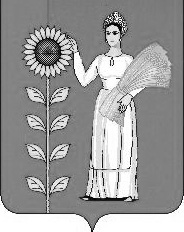 НаименованиеРазделПодразделСУММАВсего5115635Общегосударственные вопросы01002075165Функционирование Правительства Российской Федерации, высших исполнительных органов государственной власти субъектов Российской Федерации, местных администраций 01041903962Обеспечение деятельности финансовых, налоговых и таможенных органов и органов финансового (финансово-бюджетного) надзора010674210010760706Резервные фонды01117410Другие общегосударственные вопросы0113     28877Национальная оборона020061700Мобилизационная  и вневойсковая подготовка020361700Жилищно-коммунальное хозяйство05001496914Коммунальное хозяйство0501802000Коммунальное хозяйство0502    55369Уличное освещение0503639545Культура и  кинематография 08001475856Культура 08011475856Физическая культура и спорт11006000Массовый спорт11026000НаименованиеГлавныйраспорядительРазделПодразделЦелевая статьяВид расходовСУММААдминистрация сельского поселения Нижнематренского сельсовета Добринского муниципального района Липецкой области Российской Федерации , всего9105115635Общегосударственные вопросы91001002075165Функционирование Правительства Российской Федерации, высших исполнительных органов государственной власти субъектов Российской Федерации, местных администраций 91001041903962Руководство и управление в сфере установленных функций органов государственной власти субъектов Российской Федерации  и органов местного самоуправления9100104002 00 00             1306602Центральный аппарат9100104002 04 001286522Расходы на выплаты персоналу органов местного самоуправления91001 04002 04 00150910740Фонд оплаты труда и страховые взносы9100104002 04 00151878711Иные выплаты персоналу, за исключением фонда оплаты труда9100104002 04 0015232029Иные закупки товаров, работ и услуг для муниципальных нужд 9100104002 04 00250375782Закупка товаров, работ и услуг в сфере информационно- коммуникационных технологий 9100104002 04 00252167121Прочая закупка товаров, работ и услуг для муниципальных нужд91001 04002 04 00254208661Иные бюджетные ассигнования9100104002 04 0080020080Уплата налогов, сборов и иных платежей9100104002 04 0085020080Уплата налога на имущество организаций и земельного налога9100104002 04 0085116800Уплата прочих налогов, сборов и иных платежей9100104002 04 008523280Глава местной администрации (исполнительно-распорядительного органа муниципального образования)9100104002 08 00560032Расходы на выплаты персоналу органов местного самоуправления9100104002 08 00150560032Фонд оплаты труда и страховые взносы9100104002 08 00151535614Иные выплаты персоналу, за исключением фонда оплаты труда9100104002 08 0015224418Межбюджетные трансферты бюджетам муниципальных районов из бюджетов поселений и межбюджетные трансферты бюджетам поселений из бюджетов муниципальных районов на осуществление части полномочий по решению вопросов местного значения в соответствии с заключенным соглашением9100104521 06 0037328Межбюджетные трансферты9100104521 06 0050037328Иные межбюджетные трансферты9100104521 06 0054037328Обеспечение деятельности финансовых, налоговых и таможенных органов и органов финансового(финансово-бюджетного) надзора910010674210Межбюджетные трансферты бюджетам муниципальных районов из бюджетов поселений и межбюджетные трансферты бюджетам поселений из бюджетов муниципальных районов на осуществление части полномочий по решению вопросов местного значения в соответствии с заключенным соглашением9100106521 06 0074210Межбюджетные трансферты9100106521 06 00500              74210Иные межбюджетные трансферты9100106521 06 0054074210Проведение выборов и референдумов9100107020 00 0060706Проведение выборов в представительные органы муниципального образования9100107020 00 0260706Иные закупки товаров, работ и услуг для муниципальных нужд9100107020 00 02250           60706Прочая закупка товаров, работ и услуг для муниципальных нужд9100107020 00 0225460706Резервные фонды91001117410Резервные фонды9100111070 00 007410Резервные фонды местных администраций9100111070 05 007410Иные бюджетные ассигнования9100111070 05 008007410Резервные средства9100111070 05 008707410Другие общегосударственные вопросы910011328877Реализация государственных функций, связанных с общегосударственным управлением910011309200006229Выполнение других обязательств государства910011309203006229Иные закупки товаров, работ и услуг для муниципальных нужд91001130920300250            2800Прочая закупка товаров, работ и услуг для муниципальных нужд91001130920300254             2800Иные бюджетные ассигнования91001130920 3008003429Уплата налогов, сборов и иных платежей91001130920 3008503429Уплата прочих налогов, сборов и иных платежей91001130920 3008523429Межбюджетные трансферты бюджетам муниципальных районов из бюджетов поселений и межбюджетные трансферты бюджетам поселений из бюджетов муниципальных районов на осуществление части полномочий по решению вопросов местного значения в соответствии с заключенным соглашением9100113521 06 0020648Межбюджетные трансферты9100113521 06 0050020648Иные межбюджетные трансферты9100113521 06 00540              20648Целевая поселенческая программа»Борьба с природно-очаговыми инфекциями, источником и резервуаром которых являются мышевидные грызуны на террито- рии сельского поселения Нижнематренский сельсовет на 2013 год91001137950100              2000Иные закупки товаров, работ и услуг для муниципальных нужд91001137950100250              2000Прочая закупка товаров, работ и услуг для муниципальных нужд91001137950100254               2000Национальная оборона910020061700Мобилизационная  и вневойсковая подготовка910020361700Руководство и управление в сфере установленных функций9100203001 00 0061700Осуществление первичного воинского учета на территориях, где отсутствуют военные комиссариаты9100203001 36 0061700Расходы на выплаты персоналу  органов местного самоуправления9100203001 36 0015056400 Фонд оплаты труда и страховые взносы9100203001 36 0015151840Иные выплаты персоналу, за исключением фонда оплаты труда9100203001 36 001524560Иные закупки товаров, работ и услуг для муниципальных нужд9100203001 36 002505300Прочая закупка товаров, работ и услуг для муниципальных нужд9100203001 36 002545300Жилищно-коммунальное хозяйство91005001496914Жилищное хозяйство9100501802000Целевые программы муниципальных образований91005017950000             802000Поселенческая целевая программа «Жилищное хозяйство сельского поселения Нижнематренский сельсовет на 2013г»91005017950300802000Иные закупки товаров, работ и услуг для муниципальных нужд 91005017950300250802000Прочая закупка товаров, работ и услуг для муниципальных нужд91005017950 300254802000Коммунальное хозяйство910050255369Целевые программы муниципальных образований9100502795000055369Поселенческая целевая программа «Коммунальное хозяйство сельского поселения Нижнематренский сельсовет на 2013г»9100502795060055369Иные закупки товаров, работ и услуг для муниципальных нужд 91005027950600250            55369Прочая закупка товаров, работ и услуг для муниципальных нужд9100502795060025455369Благоустройство9100503639545Целевые программы муниципальных образований 91005037950000639545Целевая поселенческая программа «Благоустройство сельского поселения Нижнематренский сельсовет 2013 год»91005037950400            639545Целевая поселенческая программа «Благоустройство сельского поселения Нижнематренский сельсовет 2013 год» (уличное освещение)91005037950401384693Иные закупки товаров, работ и услуг для муниципальных нужд 91005037950401250384693Прочая закупка товаров, работ и услуг для муниципальных нужд91005037950401254384693Целевая поселенческая программа «Энергосбережение и повышение энергетической эффективности на территории сельского поселения Нижнематренский сельсовет на 2013 год»91005037950401160000Иные закупки товаров, работ и услуг для муниципальных нужд91005037950401250	    160000Прочая закупка товаров, работ и услуг для муниципальных нужд91005037950401254160000Целевая поселенческая программа «Благоустройство сельского поселения Нижнематренский  сельсовет на 2013 год»91005037950405              94852Иные закупки товаров, работ и услуг для муниципальных нужд 9100503795040525094852Прочая закупка товаров, работ и услуг для муниципальных нужд9100503795040525494852Культура , кинематография 91008001475856Культура 91008011475856Учреждения культуры и мероприятия в сфере культуры и кинематографии9100801440 00 001160707Обеспечение деятельности подведомственных учреждений9100801440 99 001160707Предоставление субсидий муниципальным , бюджетным, автономным учреждениям и иным некоммерческим организациям 9100801440 99 009001160707Субсидии бюджетным учреждениям9100801440 99 009101160707Субсидии бюджетным учреждениям на финансовое обеспечение муниципального задания на оказание муниципальных услуг (выполнение работ)9100801440 99 00911            1160707Библиотеки9100801442 00 00315149Обеспечение деятельности подведомственных учреждений9100801442 99 00315149Предоставление субсидий муниципальным,  бюджетным, автономным учреждениям и иным некоммерческим организациям 9100801442 99 00900315149Субсидии бюджетным учреждениям9100801442 99 00910315149Субсидии бюджетным учреждениям на финансовое обеспечение муниципального задания на оказание муниципальных  услуг (выполнение работ)9100801442 99 00911315149Физическая культура и спорт91011006000Массовый спорт91011026000Целевые программы муниципальных образований9101102795 00 006000Целевая поселенческая программа « Развитие физической культуры и спорта сельского поселения Нижнематренский  сельсовет на 2013г»9101102795 05 006000Прочая закупка товаров, работ и услуг для муниципальных нужд9101102795 05 002506000Прочая закупка товаров, работ и услуг для муниципальных нужд91011027950500254                                        6000НаименованиеРазделПодразделЦелевая статьяВид расходовСУММААдминистрация сельского поселения Нижнематренского сельсовета Добринского муниципального района Липецкой области Российской Федерации , всего5115635Общегосударственные вопросы01002075165Функционирование Правительства Российской Федерации, высших исполнительных органов государственной власти субъектов Российской Федерации, местных администраций 01041903962Руководство и управление в сфере установленных функций органов государственной власти субъектов Российской Федерации  и органов местного самоуправления0104002 00 00             1306602Центральный аппарат0104002 04 001286522Расходы на выплаты персоналу органов местного самоуправления01 04002 04 00150910740Фонд оплаты труда и страховые взносы0104002 04 00151878711Иные выплаты персоналу, за исключением фонда оплаты труда0104002 04 0015232029Иные закупки товаров, работ и услуг для муниципальных нужд 0104002 04 00250375782Закупка товаров, работ и услуг в сфере информационно- коммуникационных технологий 0104002 04 00252167121Прочая закупка товаров, работ и услуг для муниципальных нужд01 04002 04 00254208661Иные бюджетные ассигнования0104002 04 0080020080Уплата налогов, сборов и иных платежей0104002 04 00850            20080Уплата налога на имущество организаций и земельного налога0104002 04 0085116800Уплата прочих налогов, сборов и иных платежей0104002 04 008523280Глава местной администрации (исполнительно-распорядительного органа муниципального образования)0104002 08 00560032Расходы на выплаты персоналу органов местного самоуправления0104002 08 00150560032Фонд оплаты труда и страховые взносы0104002 08 00151535614Иные выплаты персоналу, за исключением фонда оплаты труда0104002 08 0015224418Межбюджетные трансферты бюджетам муниципальных районов из бюджетов поселений и межбюджетные трансферты бюджетам поселений из бюджетов муниципальных районов на осуществление части полномочий по решению вопросов местного значения в соответствии с заключенным соглашением0104521 06 0037328Межбюджетные трансферты0104521 06 0050037328Иные межбюджетные трансферты0104521 06 0054037328Обеспечение деятельности финансовых, налоговых и таможенных органов и органов финансового(финансово-бюджетного) надзора010674210Межбюджетные трансферты бюджетам муниципальных районов из бюджетов поселений и межбюджетные трансферты бюджетам поселений из бюджетов муници-пальных районов на осуществление части полномочий по решению вопросов местного значения в соответствии с заключенным соглашением0106521 06 0074210Межбюджетные трансферты0106521 06 00500              74210Иные межбюджетные трансферты0106521 06 0054074210Проведение выборов и референдумов0107020 00 0060706Проведение выборов в представительные органы муниципального образования0107020 00 0260706Иные закупки товаров, работ и услуг для муниципальных нужд0107020 00 02250              60706Прочая закупка товаров, работ и услуг для муниципальных нужд0107020 00 0225460706Резервные фонды01117410Резервные фонды0111070 00 007410Резервные фонды местных администраций0111070 05 007410Иные бюджетные ассигнования0111070 05 008007410Резервные средства0111070 05 008707410Другие общегосударственные вопросы011328877Реализация государственных функций, связанных с общегосударственным управлением011309200006229Выполнение других обязательств государства011309203006229Иные закупки товаров, работ и услуг для муниципальных нужд01130920300250              2800Прочая закупка товаров, работ и услуг для муниципальных нужд01130920300254              2800Уплата налогов, сборов и иных платежей01130920 3008003429Уплата налогов, сборов и иных платежей01130920 3008503429Уплата прочих налогов, сборов и иных платежей01130920 3008523429Межбюджетные трансферты бюджетам муниципальных районов из бюджетов поселений и межбюджетные трансферты бюджетам поселений из бюджетов муниципальных районов на осуществление части полномочий по решению вопросов местного значения в соответствии с заключенным соглашением0113521 06 0020648Межбюджетные трансферты0113521 06 0050020648Иные межбюджетные трансферты0113521 06 00540              20648Целевая поселенческая программа»Борьба с природно-очаговыми инфекциями, источником и резервуаром которых являются мышевидные грызуны на террито-рии сельского поселения Нижнематренский сельсовет на 2013 год01137950100             2000Иные закупки товаров, работ и услуг для муниципальных нужд01137950100250              2000Прочая закупка товаров, работ и услуг для муниципальных нужд01137950100254               2000Национальная оборона020061700Мобилизационная  и вневойсковая подготовка020361700Руководство и управление в сфере установленных функций0203001 00 0061700Осуществление первичного воинского учета на территориях, где отсутствуют военные комиссариаты0203001 36 0061700Расходы на выплаты персоналу  органов местного самоуправления0203001 36 0015056400 Фонд оплаты труда и страховые взносы0203001 36 0015151840Иные выплаты персоналу, за исключением фонда оплаты труда0203001 36 001524560Иные закупки товаров, работ и услуг для муниципальных нужд0203001 36 00250             5300Прочая закупка товаров, работ и услуг для муниципальных нужд0203001 36 002545300Жилищно-коммунальное хозяйство05001496914Жилищное хозяйство0501802000Целевые программы муниципальных образований05017950000802000Поселенческая целевая программа «Жилищное хозяйство сельского поселения Нижнематренский сельсовет на 2013г»05017950300802000Иные закупки товаров, работ и услуг для муниципальных нужд 05017950300250802000Прочая закупка товаров, работ и услуг для муниципальных нужд05017950 300254802000Коммунальное хозяйство050255369Целевые программы муниципальных образований0502795000055369Поселенческая целевая программа «Коммунальное хозяйство сельского поселения Нижнематренский сельсовет на 2013г»05027950600             55369Иные закупки товаров, работ и услуг для муниципальных нужд 0502795060025055369Прочая закупка товаров, работ и услуг для муниципальных нужд0502795060025455369Благоустройство0503639545Целевые программы муниципальных образований05037950000639545Целевая поселенческая программа «Благоустройство сельского поселения Нижнематренский сельсовет 2013 год»05037950400           639545Целевая поселенческая программа «Благоустройство сельского поселения Нижнематренский сельсовет 2013 год» (уличное освещение)05037950401384693Иные закупки товаров, работ и услуг для муниципальных нужд 05037950401250384693Прочая закупка товаров, работ и услуг для муниципальных нужд05037950401254384693Целевая поселенческая программа «Энергосбережение и повышение энергетической эффективности на территории сельского поселения Нижнематренский сельсовет на 2013 год»05037950401160000Иные закупки товаров, работ и услуг для муниципальных нужд05037950401160000Прочая закупка товаров, работ и услуг для муниципальных нужд05037950401160000Целевая поселенческая программа «Благоустройство сельского поселения Нижнематренский  сельсовет на 2013 год»0503795040594852Иные закупки товаров, работ и услуг для муниципальных нужд 0503795040525094852Прочая закупка товаров, работ и услуг для муниципальных нужд0503795040525494852Культура , кинематография 08001475856Культура 08011475856Учреждения культуры и мероприятия в сфере культуры и кинематографии0801440 00 001160707Обеспечение деятельности подведомственных учреждений0801440 99 001160707Предоставление субсидий муниципальным, бюджетным, автономным учреждениям и иным некоммерческим организациям 0801440 99 009001160707Субсидии бюджетным учреждениям0801440 99 009101160707Субсидии бюджетным учреждениям на финансовое обеспечение муниципального задания на оказание муниципальных услуг (выполнение работ)0801440 99 00911            1160707Библиотеки0801442 00 00315149Обеспечение деятельности подведомственных учреждений0801442 99 00315149Предоставление субсидий муниципальным,  бюджетным, автономным учреждениям и иным некоммерческим организациям0801442 99 00900315149Субсидии бюджетным учреждениям0801442 99 00910315149Субсидии бюджетным учреждениям на финансовое обеспечение муниципального задания на оказание муниципальных  услуг (выполнение работ)0801442 99 00911315149Физическая культура и спорт11006000Массовый спорт11026000Целевые программы муниципальных образований1102795 00 006000Целевая поселенческая программа « Развитие физической культуры и спорта сельского поселения Нижнематренский  сельсовет на 2013г»1102795 05 006000Прочая закупка товаров, работ и услуг для муниципальных нужд1102795 05 002506000Прочая закупка товаров,работ и услуг для муниципальных нужд110279505002546000№Наименование поселенческой целевой программыСумма1Целевая поселенческая программа «Развитие физической культуры и спорта на территории сельского поселения Нижнематренский сельсовет на 2013 год»    60002Поселенческая целевая программа«Коммунальное хозяйство  сельского поселения Нижнематренский сельсовет на 2013год»552003Целевая поселенческая программа «Борьба с природно-очаговыми инфекциями, источником и резервуаром  которых являются мышевидные грызуны на территории сельского поселения Нижнематренский сельсовет на 2013год»20004Целевая поселенческая программа «Благоустройство сельского поселения Нижнематренский сельсовет на 2013 год»4795455Поселенческая целевая программа «Жилищное хозяйство сельского поселения Нижнематренский сельсовет  на 2013 год»8020006Поселенческая целевая программа «Энергосбережение и повышение энергетической эффективности на территории сельского поселения Нижнематренский сельсовет  на 2013 год»160000Всего1504745                                 Приложение 20к бюджету сельского поселения №Наименование групп, подгрупп, статей, подстатей и вида источниковКод администратораКод бюджетной классификацииСумма1.Уменьшение прочих остатков денежных средств  бюджетов поселений91001 05 02 01 10 0000 610910875Итого источников внутреннего финансирования  дефицитов бюджетов91001 00 00 00 00 0000 000910875